HISTORIA DE MÈXICO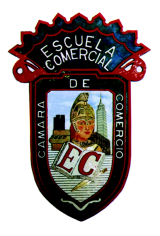  “La Independencia de Mèxico” Grupos: 53-B y 83-A                        Semana: 6 al 9 de NoviembreProfesor: Ulises C. Gleason LaraObjetivoLos alumnos conocerán que México experimentó un gran cambio a nivel económico, político, de estructuras sociales y de creencias durante y después de la Guerra de Independencia. Entenderán que para ser “Libres” hubo encarnizadas luchas por ideales como la libertad, justicia e igualdad.Objetivos particularesLos alumnos analizaran que los objetivos de la Guerra era terminar el mal gobierno de los españoles,  Iniciar la unión de todas las clases sociales y suprimir la diferencia de castas.Conocerán los personajes principales de la Independencia Miguel Hidalgo y Costilla (1753 – 1811). Era obispo en Nueva España y conocía algunas lenguas nativas de la región. Tocando la campana de su parroquia, dio inicio a la primera lucha por la revolución en lo que se llamó, el Grito de Dolores. Fue fusilado por los españoles.Ignacio Allende (1769 – 1811) Participó de la toma de Alhóndiga de Granaditas, de la Batalla del Monte de la Cruces, de la Toma de Valladolid y de la toma de Puente de Calderón. Fue ejecutado por los españoles.José María Morelos (1765 – 1815): Participó de las revueltas del sur, y estuvo el frente de la toma de la mayor parte de las ciudades importantes, incluyendo el Sitio de Cuautla. Organizó el primer cuerpo legislativo de México: el Congreso de Anáhuac.Josefa Ortiz de Domínguez (1768 – 1829) Fue una de las organizadoras de las primeras luchas de la independencia. Dado que su esposo trabajaba para la corona, contaba con información importante que le permitió dar aviso a los insurgentes del momento en que debían iniciar las revueltas.INTRODUCCIÓNDel 16 de septiembre de 1810 al 27 de septiembre de 1821, cuando se consuma la independencia, pasaron 11 años, al final de la larga lucha, la victoria se dio gracias a diversos sucesos, tanto externos como internos.El retiro de las tropas napoleónicas de España ayudó a que las acciones armadas fueran de más a menos. Fernando VII a su regreso al trono en 1814 desconoce la constitución de Cádiz, lo que causó rebeliones de partidarios de ésta en España, hasta que finalmente en 1820, con el triunfo de los liberales, el Rey juró la constitución.Al recibirse la noticia en Nueva España, el clero y la elite de poder se reúnen en el templo de San Felipe Neri para conspirar el Plan de La Profesa, cuyo principal objetivo fue conseguir que no se aplicara la constitución de Cádiz en el Virreinato, alegando que la Nueva España se gobernaría independiente, apoyándose en las Leyes de Indias, mientras el rey siguiera bajo el dominio de la revolución liberal, hecho que no se consuma, al jurarse la constitución por el Virrey para evitar un levantamiento armado por parte de liberales masones y no estar en rebeldía con la autoridad española.Estos sucesos marcan un antecedente para la consumación de la independencia mexicana, pero sin ser la que Hidalgo, Morelos y demás combatientes anhelaban, toda vez que el poder seguiría en manos de a quien combatían.DESARROLLO DEL TEMA:La consumación de la Independencia de México tuvo lugar el 27 de septiembre de 1821, aunque se veníagestando desde mucho tiempo atrás. En 1820 el coronel español Rafael del Riego se levantó en armas para obligar a Fernando VII a jurar la Constituciónde Cádiz, suprimida por el rey en 1814. En Nueva España los clérigos y acaudalados vieron en la Carta Magna, jurada en Veracruz el 26 de mayo de 1820, un obstáculo para sus privilegios, así que decidieron promover laindependencia. Un grupo de prominentes aristócratas dirigidos por Matías de Monteagudo se reunían en juntassecretas conocidas como Conspiración de la Profesa, por llamarse así el templo. Con la anuencia del virrey JuanRuiz de Apodaca, los conspirados consiguieron que Agustín de Iturbide fuera nombrado general en jefe del Ejércitodel Sur, con el encargo de acabar con Vicente Guerrero y Pedro Ascencio.Guerrero era el único jefe insurgente que realmente permanecía activo desde la muerte de Francisco Javier Mina en1817. Intentó convencer a los jefes realistas José Gabriel de Armijo y Carlos Moyá para formar un ejército libertadorque depusiera a Apodaca para en su lugar nombrar a un virrey conciliador con el que fuera posible consumar laindependencia, pero ambos se negaron.Iturbide relegó a Armijo en noviembre de 1820 y luego de varias derrotas comprendió que por la vía de las armassería imposible vencer a Guerrero, por lo que le planteó la idea de unir fuerzas para establecer una naciónindependiente encabezada por Fernando VII u otro miembro de la realeza europea. El pacto entre ambos jefes sellevó a cabo el 10 de febrero de 1821 con el evento conocido como Abrazo de Acatempan. El 24 de febrero de eseaño Iturbide dio a conocer el Plan de Iguala, con el que constituía el Ejército Trigarante, cuyas garantías eranindependencia, religión y unión.Durante poco más de seis meses el Ejército Trigarante recorrió el virreinato promoviendo sus ideales. Entre lasescasas acciones bélicas de ese periodo se encuentran la toma de Oaxaca, el 20 de julio de 1821 a manos deAntonio de León y Loyola, y la última batalla de la guerra, librada en Azcapotzalco. Iturbide dividió el país en zonasmilitares: el centro occidental, dirigida por Guerrero, Anastasio Bustamante y Pedro Celestino Negrete; la oriental, comandada por Nicolás Bravo y Antonio López de Santa Anna y la sur, bajo el mando de Antonio de León.Apodaca fue depuesto por los militares de la Ciudad de México, quienes en su lugar nombraron a Francisco Novella. Las Cortes en España también decidieron remover a Apodaca, pero su sustituto designado fue Juan O'Donojú, conquien Iturbide pudo llegar a un acuerdo con los Tratados de Córdoba.Finalmente, el 27 de septiembre de 1821 el Ejército Trigarante entró a la Ciudad de México, después de 11 años y 11días de lucha y más de tres siglos de dominio español.CASO PRÁCTICOLos Alumnos investigaran sobre el Acta de Independencia en el AGN y daràn su opiniòn sobre el tema. La Guerra Sirviò para ser libres? Realmente se diò un cambiò en el paìs o seguimos dominados por el gobierno?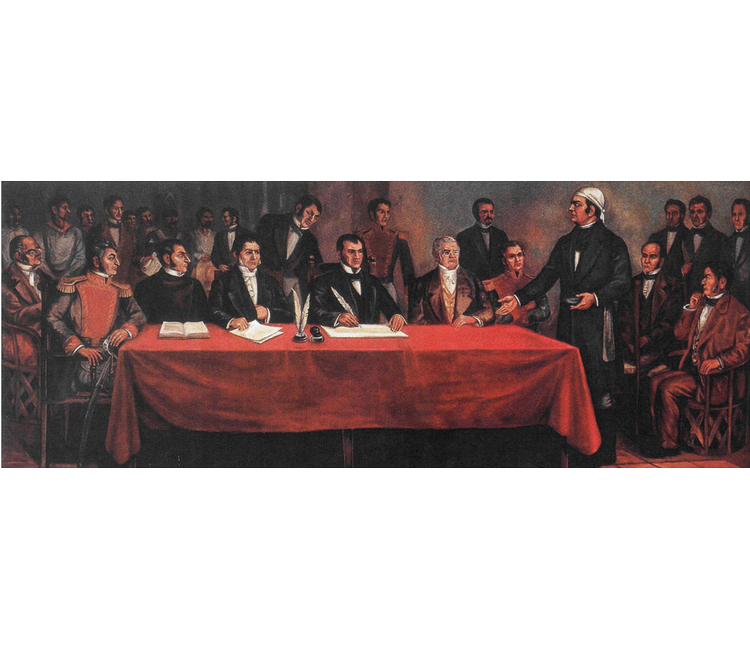 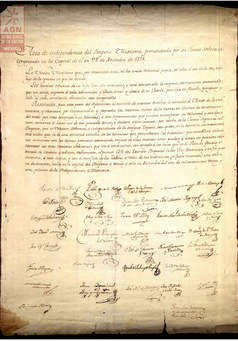 CUESTIONARIO1.- ¿en qué fecha fue la consumación de la independencia?
2.- ¿quiénes firmaron el plan de iguala en beneficio de la aristocracia y el pueblo? 3.-¿Cuánto tiempo duro el imperio de Iturbide?4.- ¿Quién firmo los tratados de Córdoba en las que se reconocía la Independencia de México?5.- ¿Cuál es el significado de las 3 garantías? 6.- ¿Cuál fue el lugar donde se reunieron primero Iturbide y Guerrero para hablar sobre la Independencia?7.- ¿Liberal español que llegó en 1817 a la Nueva España a luchar al lado de los insurgentes?8.-        ¿       Cual fue una frase célebre de José María Morelos y Pavón?9.- ¿Cómo se autonombro José María Morelos y Pavón?